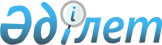 О внесении изменений в решение маслихата от 28 декабря 2020 года № 484 "О районном бюджете Федоровского района на 2021-2023 годы"Решение маслихата Федоровского района Костанайской области от 28 сентября 2021 года № 53. Зарегистрировано в Министерстве юстиции Республики Казахстан 5 октября 2021 года № 24644
      Федоровский районный маслихат РЕШИЛ:
      1. Внести в решение маслихата "О районном бюджете Федоровского района на 2021-2023 годы" от 28 декабря 2020 года № 484 (зарегистрировано в Реестре государственной регистрации нормативных правовых актов под № 9673) следующие изменения:
      пункт 1 указанного решения изложить в новой редакции:
      "1. Утвердить районный бюджет Федоровского района на 2021-2023 годы согласно приложениям 1, 2 и 3 соответственно, в том числе на 2021 год в следующих объемах:
      1) доходы – 5973644,7 тысячи тенге, в том числе по:
      налоговым поступлениям – 1493593,0 тысяч тенге;
      неналоговым поступлениям – 46753,1 тысячи тенге;
      поступлениям от продажи основного капитала – 59204,0 тысяч тенге;
      поступлениям трансфертов – 4374094,6 тысячи тенге;
      2) затраты – 6183701,8 тысячи тенге;
      3) чистое бюджетное кредитование – 56959,0 тысяч тенге, в том числе:
      бюджетные кредиты – 87510,0 тысяч тенге;
      погашение бюджетных кредитов – 30551,0 тысяч тенге;
      4) сальдо по операциям с финансовыми активами – 33000,0 тысяч тенге, в том числе:
      приобретение финансовых активов – 33000,0 тысяч тенге;
      5) дефицит (профицит) бюджета – - 300016,1 тысячи тенге;
      6) финансирование дефицита (использование профицита) бюджета – 300016,1 тысячи тенге.";
      приложения 1 и 2 к указанному решению изложить в новой редакции согласно приложениям 1 и 2 к настоящему решению.
      2. Настоящее решение вводится в действие с 1 января 2021 года. Районный бюджет Федоровского района на 2021 год Районный бюджет Федоровского района на 2022 год
					© 2012. РГП на ПХВ «Институт законодательства и правовой информации Республики Казахстан» Министерства юстиции Республики Казахстан
				
      Секретарь Федоровского районного маслихата 

Б. Исенгазин
Приложение 1к решению Федоровскогорайонного маслихатаот 28 сентября 2021 года№ 53Приложение 1к решению маслихата от 28 декабря 2020 года № 484
Категория 
Категория 
Категория 
Категория 
Наименование
Сумма, тысяч тенге
Класс
Класс
Класс
Наименование
Сумма, тысяч тенге
Подкласс
Подкласс
Наименование
Сумма, тысяч тенге
Специфика
Наименование
Сумма, тысяч тенге
I. Доходы
5973644,7
1
Налоговые поступления
1493593,0
01
Подоходный налог
920013,0
1
Корпоративный подоходный налог
253192,0
2
Индивидуальный подоходный налог
666821,0
03
Социальный налог
385785,0
1
Социальный налог
385785,0
04
Hалоги на собственность
104775,0
1
Hалоги на имущество
101775,0
3
Земельный налог
3000,0
05
Внутренние налоги на товары, работы и услуги
78641,0
2
Акцизы
3643,0
3
Поступления за использование природных и других ресурсов
65450,0
4
Сборы за ведение предпринимательской и профессиональной деятельности
9548,0
08
Обязательные платежи, взимаемые за совершение юридически значимых действий и (или) выдачу документов уполномоченными на то государственными органами или должностными лицами
4379,0
1
Государственная пошлина
4379,0
2
Неналоговые поступления
46753,1
01
Доходы от государственной собственности
21090,1
5
Доходы от аренды имущества, находящегося в государственной собственности
965,0
7
Вознаграждения по кредитам, выданным из государственного бюджета
20125,1
04
Штрафы, пени, санкции, взыскания, налагаемые государственными учреждениями, финансируемыми из государственного бюджета, а также содержащимися и финансируемыми из бюджета (сметы расходов) Национального Банка Республики Казахстан
713,0
1
Штрафы, пени, санкции, взыскания, налагаемые государственными учреждениями, финансируемыми из государственного бюджета, а также содержащимися и финансируемыми из бюджета (сметы расходов) Национального Банка Республики Казахстан, за исключением поступлений от организаций нефтяного сектора и в Фонд компенсации потерпевшим
713,0
06
Прочие неналоговые поступления
24950,0
1
Прочие неналоговые поступления
24950,0
3
Поступления от продажи основного капитала
59204,0
01
Продажа государственного имущества, закрепленного за государственными учреждениями
6745,0
1
Продажа государственного имущества, закрепленного за государственными учреждениями
6745,0
03
Продажа земли и нематериальных активов
52459,0
1
Продажа земли 
26209,0
2
Продажа нематериальных активов
26250,0
4
Поступления трансфертов
4374094,6
01
Трансферты из бюджетов городов районного значения, сел, поселков, сельских округов
409,1
3
Трансферты из бюджетов городов районного значения, сел, поселков, сельских округов
409,1
02
Трансферты из вышестоящих органов государственного управления
4373685,5
2
Трансферты из областного бюджета
4373685,5
Функциональная группа 
Функциональная группа 
Функциональная группа 
Функциональная группа 
Наименование
Сумма, тысяч тенге
Функциональная подгруппа
Функциональная подгруппа
Функциональная подгруппа
Наименование
Сумма, тысяч тенге
Администратор бюджетных программ
Администратор бюджетных программ
Наименование
Сумма, тысяч тенге
Программа
Наименование
Сумма, тысяч тенге
II. Затраты
6183701,8
01
Государственные услуги общего характера
414182,5
1
Представительные, исполнительные и другие органы, выполняющие общие функции государственного управления
192682,5
112
Аппарат маслихата района (города областного значения)
25200,3
001
Услуги по обеспечению деятельности маслихата района (города областного значения)
25200,3
122
Аппарат акима района (города областного значения)
167482,2
001
Услуги по обеспечению деятельности акима района (города областного значения)
160785,7
003
Капитальные расходы государственного органа
6696,5
2
Финансовая деятельность
1368,0
459
Отдел экономики и финансов района (города областного значения)
1368,0
003
Проведение оценки имущества в целях налогообложения
1014,7
010
Приватизация, управление коммунальным имуществом, постприватизационная деятельность и регулирование споров, связанных с этим
353,3
9
Прочие государственные услуги общего характера
220132,0
454
Отдел предпринимательства и сельского хозяйства района (города областного значения)
26888,0
001
Услуги по реализации государственной политики на местном уровне в области развития предпринимательства и сельского хозяйства
26888,0
458
Отдел жилищно-коммунального хозяйства, пассажирского транспорта и автомобильных дорог района (города областного значения)
110863,8
001
Услуги по реализации государственной политики на местном уровне в области жилищно-коммунального хозяйства, пассажирского транспорта и автомобильных дорог
24915,9
067
Капитальные расходы подведомственных государственных учреждений и организаций
85947,9
459
Отдел экономики и финансов района (города областного значения)
82380,2
001
Услуги по реализации государственной политики в области формирования и развития экономической политики, государственного планирования, исполнения бюджета и управления коммунальной собственностью района (города областного значения)
45421,6
113
Целевые текущие трансферты нижестоящим бюджетам
36958,6
02
Оборона
6373,0
1
Военные нужды
6373,0
122
Аппарат акима района (города областного значения)
6373,0
005
Мероприятия в рамках исполнения всеобщей воинской обязанности
6373,0
06
Социальная помощь и социальное обеспечение
252556,7
1
Социальное обеспечение
8585,0
451
Отдел занятости и социальных программ района (города областного значения)
8585,0
005
Государственная адресная социальная помощь
8585,0
2
Социальная помощь
205416,4
451
Отдел занятости и социальных программ района (города областного значения)
205416,4
002
Программа занятости
65699,3
006
Оказание жилищной помощи
508,0
007
Социальная помощь отдельным категориям нуждающихся граждан по решениям местных представительных органов
20682,0
010
Материальное обеспечение детей-инвалидов, воспитывающихся и обучающихся на дому
2962,0
014
Оказание социальной помощи нуждающимся гражданам на дому
65707,0
017
Обеспечение нуждающихся инвалидов протезно-ортопедическими, сурдотехническими и тифлотехническими средствами, специальными средствами передвижения, обязательными гигиеническими средствами, а также предоставление услуг санаторно-курортного лечения, специалиста жестового языка, индивидуальных помощников в соответствии с индивидуальной программой реабилитации инвалида
20430,0
023
Обеспечение деятельности центров занятости населения
29428,1
9
Прочие услуги в области социальной помощи и социального обеспечения
38555,3
451
Отдел занятости и социальных программ района (города областного значения)
35935,3
001
Услуги по реализации государственной политики на местном уровне в области обеспечения занятости и реализации социальных программ для населения
25753,3
011
Оплата услуг по зачислению, выплате и доставке пособий и других социальных выплат
414,0
050
Обеспечение прав и улучшение качества жизни инвалидов в Республике Казахстан
9768,0
458
Отдел жилищно-коммунального хозяйства, пассажирского транспорта и автомобильных дорог района (города областного значения)
2620,0
094
Предоставление жилищных сертификатов как социальная помощь
2620,0
07
Жилищно-коммунальное хозяйство
2147624,7
1
Жилищное хозяйство
40881,1
458
Отдел жилищно-коммунального хозяйства, пассажирского транспорта и автомобильных дорог района (города областного значения)
9521,7
003
Организация сохранения государственного жилищного фонда
9521,7
466
Отдел архитектуры, градостроительства и строительства района (города областного значения)
31359,4
003
Проектирование и (или) строительство, реконструкция жилья коммунального жилищного фонда
29931,5
004
Проектирование, развитие и (или) обустройство инженерно-коммуникационной инфраструктуры
1427,9
2
Коммунальное хозяйство
2106743,6
458
Отдел жилищно-коммунального хозяйства, пассажирского транспорта и автомобильных дорог района (города областного значения)
1006030,6
058
Развитие системы водоснабжения и водоотведения в сельских населенных пунктах
1006030,6
466
Отдел архитектуры, градостроительства и строительства района (города областного значения)
1100713,0
058
Развитие системы водоснабжения и водоотведения в сельских населенных пунктах
1100713,0
08
Культура, спорт, туризм и информационное пространство
352385,4
1
Деятельность в области культуры
173608,7
455
Отдел культуры и развития языков района (города областного значения)
173608,7
003
Поддержка культурно-досуговой работы
173608,7
2
Спорт
48414,8
465
Отдел физической культуры и спорта района (города областного значения)
46975,2
001
Услуги по реализации государственной политики на местном уровне в сфере физической культуры и спорта
11527,4
005
Развитие массового спорта и национальных видов спорта
33886,8
006
Проведение спортивных соревнований на районном (города областного значения) уровне
561,0
007
Подготовка и участие членов сборных команд района (города областного значения) по различным видам спорта на областных спортивных соревнованиях
1000,0
466
Отдел архитектуры, градостроительства и строительства района (города областного значения)
1439,6
008
Развитие объектов спорта
1439,6
3
Информационное пространство
77971,9
455
Отдел культуры и развития языков района (города областного значения)
72407,9
006
Функционирование районных (городских) библиотек
63231,1
007
Развитие государственного языка и других языков народа Казахстана
9176,8
456
Отдел внутренней политики района (города областного значения)
5564,0
002
Услуги по проведению государственной информационной политики
5564,0
9
Прочие услуги по организации культуры, спорта, туризма и информационного пространства
52390,0
455
Отдел культуры и развития языков района (города областного значения)
15971,0
001
Услуги по реализации государственной политики на местном уровне в области развития языков и культуры
14801,0
032
Капитальные расходы подведомственных государственных учреждений и организаций
1170,0
456
Отдел внутренней политики района (города областного значения)
36419,0
001
Услуги по реализации государственной политики на местном уровне в области информации, укрепления государственности и формирования социального оптимизма граждан
15741,0
003
Реализация мероприятий в сфере молодежной политики
20678,0
09
Топливно-энергетический комплекс и недропользование
66868,3
9
Прочие услуги в области топливно-энергетического комплекса и недропользования
66868,3
458
Отдел жилищно-коммунального хозяйства, пассажирского транспорта и автомобильных дорог района (города областного значения)
15268,0
036
Развитие газотранспортной системы
15268,0
466
Отдел архитектуры, градостроительства и строительства района (города областного значения)
51600,3
036
Развитие газотранспортной системы
51600,3
10
Сельское, водное, лесное, рыбное хозяйство, особо охраняемые природные территории, охрана окружающей среды и животного мира, земельные отношения
32728,1
6
Земельные отношения
16630,1
463
Отдел земельных отношений района (города областного значения)
16630,1
001
Услуги по реализации государственной политики в области регулирования земельных отношений на территории района (города областного значения)
16630,1
9
Прочие услуги в области сельского, водного, лесного, рыбного хозяйства, охраны окружающей среды и земельных отношений
16098,0
459
Отдел экономики и финансов района (города областного значения)
16098,0
099
Реализация мер по оказанию социальной поддержки специалистов
16098,0
11
Промышленность, архитектурная, градостроительная и строительная деятельность
56159,0
2
Архитектурная, градостроительная и строительная деятельность 
56159,0
466
Отдел архитектуры, градостроительства и строительства района (города областного значения)
56159,0
001
Услуги по реализации государственной политики в области строительства, улучшения архитектурного облика городов, районов и населенных пунктов области и обеспечению рационального и эффективного градостроительного освоения территории района (города областного значения)
56159,0
12
Транспорт и коммуникации
190391,5
1
Автомобильный транспорт
190391,5
458
Отдел жилищно-коммунального хозяйства, пассажирского транспорта и автомобильных дорог района (города областного значения)
190391,5
023
Обеспечение функционирования автомобильных дорог
45483,0
051
Реализация приоритетных проектов транспортной инфраструктуры
144908,5
13
Прочие
10336,1
3
Поддержка предпринимательской деятельности и защита конкуренции
1000,0
466
Отдел архитектуры, градостроительства и строительства района (города областного значения)
1000,0
026
Развитие индустриальной инфраструктуры в рамках Государственной программы поддержки и развития бизнеса "Дорожная карта бизнеса-2025"
1000,0
9
Прочие
9336,1
459
Отдел экономики и финансов района (города областного значения)
9336,1
012
Резерв местного исполнительного органа района (города областного значения)
9336,1
14
Обслуживание долга
43303,5
1
Обслуживание долга
43303,5
459
Отдел экономики и финансов района (города областного значения)
43303,5
021
Обслуживание долга местных исполнительных органов по выплате вознаграждений и иных платежей по займам из областного бюджета
43303,5
15
Трансферты
2610793,0
1
Трансферты
2610793,0
459
Отдел экономики и финансов района (города областного значения)
2610793,0
006
Возврат неиспользованных (недоиспользованных) целевых трансфертов
263,9
024
Целевые текущие трансферты из нижестоящего бюджета на компенсацию потерь вышестоящего бюджета в связи с изменением законодательства
2333123,0
038
Субвенции
257281,0
039
Целевые текущие трансферты из вышестоящего бюджета на компенсацию потерь нижестоящих бюджетов в связи с изменением законодательства
20125,1
III. Чистое бюджетное кредитование
56959,0
Бюджетные кредиты
87510,0
10
Сельское, водное, лесное, рыбное хозяйство, особо охраняемые природные территории, охрана окружающей среды и животного мира, земельные отношения
87510,0
9
Прочие услуги в области сельского, водного, лесного, рыбного хозяйства, охраны окружающей среды и земельных отношений
87510,0
459
Отдел экономики и финансов района (города областного значения)
87510,0
018
Бюджетные кредиты для реализации мер социальной поддержки специалистов
87510,0
5
Погашение бюджетных кредитов
30551,0
01
Погашение бюджетных кредитов
30551,0
1
Погашение бюджетных кредитов, выданных из государственного бюджета
30551,0
13
Погашение бюджетных кредитов, выданных из местного бюджета физическим лицам
30551,0
IV. Сальдо по операциям с финансовыми активами
33000,0
Приобретение финансовых активов
33000,0
13
Прочие
33000,0
9
Прочие
33000,0
458
Отдел жилищно-коммунального хозяйства, пассажирского транспорта и автомобильных дорог района (города областного значения)
33000,0
065
Формирование или увеличение уставного капитала юридических лиц
33000,0
V. Дефицит (профицит) бюджета
- 300016,1
VI. Финансирование дефицита (использование профицита) бюджета
300016,1
7
Поступления займов
87510,0
01
Внутренние государственные займы
87510,0
2
Договоры займа
87510,0
03
Займы, получаемые местным исполнительным органом района (города областного значения)
87510,0
16
Погашение займов
30551,0
1
Погашение займов
30551,0
459
Отдел экономики и финансов района (города областного значения)
30551,0
005
Погашение долга местного исполнительного органа перед вышестоящим бюджетом
30551,0
8
Используемые остатки бюджетных средств
243057,1
01
Остатки бюджетных средств
243057,1
1
Свободные остатки бюджетных средств
243057,1
01
Свободные остатки бюджетных средств
243057,1Приложение 2 к решению Федоровского районного маслихатаот 28 сентября 2021 года№ 53Приложение 2к решению маслихата от 28 декабря 2020 года № 484
Категория 
Категория 
Категория 
Категория 
Наименование
Сумма, тысяч тенге
Класс
Класс
Класс
Наименование
Сумма, тысяч тенге
Подкласс
Подкласс
Наименование
Сумма, тысяч тенге
Специфика
Наименование
Сумма, тысяч тенге
I. Доходы
7081957,7
1
Налоговые поступления
1345820,0
01
Подоходный налог
772240,0
1
Корпоративный подоходный налог
213192,0
2
Индивидуальный подоходный налог
559048,0
03
Социальный налог
385785,0
1
Социальный налог
385785,0
04
Hалоги на собственность
104775,0
1
Hалоги на имущество
101775,0
3
Земельный налог
3000,0
05
Внутренние налоги на товары, работы и услуги
78641,0
2
Акцизы
3643,0
3
Поступления за использование природных и других ресурсов
65450,0
4
Сборы за ведение предпринимательской и профессиональной деятельности
9548,0
08
Обязательные платежи, взимаемые за совершение юридически значимых действий и (или) выдачу документов уполномоченными на то государственными органами или должностными лицами
4379,0
1
Государственная пошлина
4379,0
2
Неналоговые поступления
26628,0
01
Доходы от государственной собственности
965,0
5
Доходы от аренды имущества, находящегося в государственной собственности
965,0
04
Штрафы, пени, санкции, взыскания, налагаемые государственными учреждениями, финансируемыми из государственного бюджета, а также содержащимися и финансируемыми из бюджета (сметы расходов) Национального Банка Республики Казахстан
713,0
1
Штрафы, пени, санкции, взыскания, налагаемые государственными учреждениями, финансируемыми из государственного бюджета, а также содержащимися и финансируемыми из бюджета (сметы расходов) Национального Банка Республики Казахстан, за исключением поступлений от организаций нефтяного сектора и в Фонд компенсации потерпевшим
713,0
06
Прочие неналоговые поступления
24950,0
1
Прочие неналоговые поступления
24950,0
3
Поступления от продажи основного капитала
59204,0
01
Продажа государственного имущества, закрепленного за государственными учреждениями
6745,0
1
Продажа государственного имущества, закрепленного за государственными учреждениями
6745,0
03
Продажа земли и нематериальных активов
52459,0
1
Продажа земли 
26209,0
2
Продажа нематериальных активов
26250,0
4
Поступления трансфертов
5650305,7
02
Трансферты из вышестоящих органов государственного управления
5650305,7
2
Трансферты из областного бюджета
5650305,7
Функциональная группа 
Функциональная группа 
Функциональная группа 
Функциональная группа 
Наименование
Сумма, тысяч тенге
Функциональная подгруппа
Функциональная подгруппа
Функциональная подгруппа
Наименование
Сумма, тысяч тенге
Администратор бюджетных программ
Администратор бюджетных программ
Наименование
Сумма, тысяч тенге
Программа
Наименование
Сумма, тысяч тенге
II. Затраты
7081957,7
01
Государственные услуги общего характера
202376,0
1
Представительные, исполнительные и другие органы, выполняющие общие функции государственного управления
127105,0
112
Аппарат маслихата района (города областного значения)
17752,0
001
Услуги по обеспечению деятельности маслихата района (города областного значения)
17752,0
122
Аппарат акима района (города областного значения)
109353,0
001
Услуги по обеспечению деятельности акима района (города областного значения)
109353,0
2
Финансовая деятельность
1464,0
459
Отдел экономики и финансов района (города областного значения)
1464,0
003
Проведение оценки имущества в целях налогообложения
1207,0
010
Приватизация, управление коммунальным имуществом, постприватизационная деятельность и регулирование споров, связанных с этим
257,0
9
Прочие государственные услуги общего характера
73807,0
454
Отдел предпринимательства и сельского хозяйства района (города областного значения)
22237,0
001
Услуги по реализации государственной политики на местном уровне в области развития предпринимательства и сельского хозяйства 
22237,0
458
Отдел жилищно-коммунального хозяйства, пассажирского транспорта и автомобильных дорог района (города областного значения)
18092,0
001
Услуги по реализации государственной политики на местном уровне в области жилищно-коммунального хозяйства, пассажирского транспорта и автомобильных дорог
18092,0
459
Отдел экономики и финансов района (города областного значения)
33478,0
001
Услуги по реализации государственной политики в области формирования и развития экономической политики, государственного планирования, исполнения бюджета и управления коммунальной собственностью района (города областного значения)
33478,0
02
Оборона
6342,0
1
Военные нужды
6342,0
122
Аппарат акима района (города областного значения)
6342,0
005
Мероприятия в рамках исполнения всеобщей воинской обязанности
6342,0
06
Социальная помощь и социальное обеспечение
139431,0
1
Социальное обеспечение
5885,0
451
Отдел занятости и социальных программ района (города областного значения)
5885,0
005
Государственная адресная социальная помощь
5885,0
2
Социальная помощь
112161,0
451
Отдел занятости и социальных программ района (города областного значения)
112161,0
002
Программа занятости
30272,0
006
Оказание жилищной помощи
515,0
007
Социальная помощь отдельным категориям нуждающихся граждан по решениям местных представительных органов
15237,0
010
Материальное обеспечение детей-инвалидов, воспитывающихся и обучающихся на дому
2856,0
014
Оказание социальной помощи нуждающимся гражданам на дому
35521,0
017
Обеспечение нуждающихся инвалидов обязательными гигиеническими средствами и предоставление услуг специалистами жестового языка, индивидуальными помощниками в соответствии с индивидуальной программой реабилитации инвалида
5681,0
023
Обеспечение деятельности центров занятости населения
22079,0
9
Прочие услуги в области социальной помощи и социального обеспечения
21385,0
451
Отдел занятости и социальных программ района (города областного значения)
21385,0
001
Услуги по реализации государственной политики на местном уровне в области обеспечения занятости и реализации социальных программ для населения
20942,0
011
Оплата услуг по зачислению, выплате и доставке пособий и других социальных выплат
443,0
07
Жилищно-коммунальное хозяйство
3462605,0
1
Жилищное хозяйство
312148,0
466
Отдел архитектуры, градостроительства и строительства района (города областного значения)
312148,0
003
Проектирование и (или) строительство, реконструкция жилья коммунального жилищного фонда
312148,0
2
Коммунальное хозяйство
3150457,0
458
Отдел жилищно-коммунального хозяйства, пассажирского транспорта и автомобильных дорог района (города областного значения)
367672,0
058
Развитие системы водоснабжения и водоотведения в сельских населенных пунктах
367672,0
466
Отдел архитектуры, градостроительства и строительства района (города областного значения)
2782785,0
058
Развитие системы водоснабжения и водоотведения в сельских населенных пунктах
2782785,0
08
Культура, спорт, туризм и информационное пространство
280963,0
1
Деятельность в области культуры
122888,0
455
Отдел культуры и развития языков района (города областного значения)
122888,0
003
Поддержка культурно-досуговой работы 
122888,0
2
Спорт
40729,0
465
Отдел физической культуры и спорта района (города областного значения)
40729,0
001
Услуги по реализации государственной политики на местном уровне в сфере физической культуры и спорта
10012,0
005
Развитие массового спорта и национальных видов спорта 
17867,0
006
Проведение спортивных соревнований на районном (города областного значения) уровне
1161,0
007
Подготовка и участие членов сборных команд района (города областного значения) по различным видам спорта на областных спортивных соревнованиях
11689,0
3
Информационное пространство
76120,0
455
Отдел культуры и развития языков района (города областного значения)
70556,0
006
Функционирование районных (городских) библиотек
58012,0
007
Развитие государственного языка и других языков народа Казахстана
12544,0
456
Отдел внутренней политики района (города областного значения)
5564,0
002
Услуги по проведению государственной информационной политики
5564,0
9
Прочие услуги по организации культуры, спорта, туризма и информационного пространства
41226,0
455
Отдел культуры и развития языков района (города областного значения)
13347,0
001
Услуги по реализации государственной политики на местном уровне в области развития языков и культуры
12095,0
032
Капитальные расходы подведомственных государственных учреждений и организаций
1252,0
456
Отдел внутренней политики района (города областного значения)
27879,0
001
Услуги по реализации государственной политики на местном уровне в области информации, укрепления государственности и формирования социального оптимизма граждан
10535,0
003
Реализация мероприятий в сфере молодежной политики 
17344,0
09
Топливно-энергетический комплекс и недропользование
27620,0
1
Топливо и энергетика
27620,0
466
Отдел архитектуры, градостроительства и строительства района (города областного значения)
27620,0
009
Развитие теплоэнергетической системы
27620,0
10
Сельское, водное, лесное, рыбное хозяйство, особо охраняемые природные территории, охрана окружающей среды и животного мира, земельные отношения
37215,0
6
Земельные отношения
17051,0
463
Отдел земельных отношений района (города областного значения)
17051,0
001
Услуги по реализации государственной политики в области регулирования земельных отношений на территории района (города областного значения)
17051,0
9
Прочие услуги в области сельского, водного, лесного, рыбного хозяйства, охраны окружающей среды и земельных отношений
20164,0
459
Отдел экономики и финансов района (города областного значения)
20164,0
099
Реализация мер по оказанию социальной поддержки специалистов
20164,0
11
Промышленность, архитектурная, градостроительная и строительная деятельность 
18327,0
2
Архитектурная, градостроительная и строительная деятельность 
18327,0
466
Отдел архитектуры, градостроительства и строительства района (города областного значения)
18327,0
001
Услуги по реализации государственной политики в области строительства, улучшения архитектурного облика городов, районов и населенных пунктов области и обеспечению рационального и эффективного градостроительного освоения территории района (города областного значения)
18327,0
12
Транспорт и коммуникации
187302,7
1
Автомобильный транспорт
187302,7
458
Отдел жилищно-коммунального хозяйства, пассажирского транспорта и автомобильных дорог района (города областного значения)
187302,7
023
Обеспечение функционирования автомобильных дорог 
45309,0
051
Реализация приоритетных проектов транспортной инфраструктуры
141993,7
13
Прочие
163425,0
3
Поддержка предпринимательской деятельности и защита конкуренции
142379,0
466
Отдел архитектуры, градостроительства и строительства района (города областного значения)
142379,0
026
Развитие индустриальной инфраструктуры в рамках Государственной программы поддержки и развития бизнеса "Дорожная карта бизнеса-2025"
142379,0
9
Прочие
21046,0
459
Отдел экономики и финансов района (города областного значения)
21046,0
012
Резерв местного исполнительного органа района (города областного значения) 
21046,0
15
Трансферты
2556351,0
1
Трансферты
2556351,0
459
Отдел экономики и финансов района (города областного значения)
2556351,0
024
Целевые текущие трансферты из нижестоящего бюджета на компенсацию потерь вышестоящего бюджета в связи с изменением законодательства
2333123,0
038
Субвенции
223228,0
III. Чистое бюджетное кредитование
-30551,0
Бюджетные кредиты
0,0
10
Сельское, водное, лесное, рыбное хозяйство, особо охраняемые природные территории, охрана окружающей среды и животного мира, земельные отношения
0,0
9
Прочие услуги в области сельского, водного, лесного, рыбного хозяйства, охраны окружающей среды и земельных отношений
0,0
459
Отдел экономики и финансов района (города областного значения)
0,0
018
Бюджетные кредиты для реализации мер социальной поддержки специалистов
0,0
5
Погашение бюджетных кредитов
30551,0
01
Погашение бюджетных кредитов
30551,0
1
Погашение бюджетных кредитов, выданных из государственного бюджета
30551,0
13
Погашение бюджетных кредитов, выданных из местного бюджета физическим лицам
30551,0
IV. Сальдо по операциям с финансовыми активами
0,0
Приобретение финансовых активов
0,0
V. Дефицит (профицит) бюджета
30551,0
VI. Финансирование дефицита (использование профицита) бюджета
- 30551,0
7
Поступления займов
0,0
01
Внутренние государственные займы
0,0
2
Договоры займа
0,0
03
Займы, получаемые местным исполнительным органом района (города областного значения)
0,0
16
Погашение займов
30551,0
1
Погашение займов
30551,0
459
Отдел экономики и финансов района (города областного значения)
30551,0
005
Погашение долга местного исполнительного органа перед вышестоящим бюджетом
30551,0